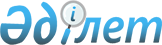 Об установлении карантина
					
			Утративший силу
			
			
		
					Решение акима Суюндукского сельского округа Курмангазинского района Атырауской области от 24 июля 2019 года № 23. Зарегистрировано Департаментом юстиции Атырауской области 25 июля 2019 года № 4473. Утратило силу решением акима сельского округа Суюндук Курмангазинского района Атырауской области от 5 сентября 2019 года № 26 (вводится в действие по истечении десяти календарных дней после дня его первого официального опубликования)
      Сноска. Утратило силу решением акима сельского округа Суюндук Курмангазинского района Атырауской области от 05.09.2019 № 26 (вводится в действие по истечении десяти календарных дней после дня его первого официального опубликования).
      В соответствии со статьей 35 Закона Республики Казахстан от 23 января 2001 года "О местном государственном управлении и самоуправления в Республике Казахстан", подпунктом 7) статьи 10-1 Закона Республики Казахстан от 10 июля 2002 года "О ветеринарии", на основании представления главного государственного ветеринарно – санитарного инспектора государственного учреждения "Курмангазинская районная территориальная инспекция Комитета ветеринарного контроля и надзора Министерства сельского хозяйства Республики Казахстан" от 27 июня 2019 года № 12-11/77, аким Суюндукского сельского округа РЕШИЛ:
      1. В связи с возникновением болезни оспа установить карантин на территории участков Суюн 1, Суюн 2, Борте, Алгабас товарищества с ограниченной ответственностью "Суюндукский овцеплемзавод".
      2. Рекомендовать коммунальному государственному предприятию на праве хозяйственного ведения "Курмангазинская центральная районная больница" Управления здровоохранения Атырауской области (по согласованию), Республиканскому государственному учреждению "Курмангазинское районное Управление охраны общественного здоровья Департамента охраны общественного здоровья Министерства здравоохранения Республики Казахстан" (по согласованию) принять необходимые меры вытекающие из данного решения.
      3. Контроль за исполнением настоящего решения оставляю за собой.
      4. Настоящее решение вступает в силу со дня государственной регистрации в органах юстиции и вводится в действие по истечении десяти календарных дней после дня его первого официального опубликования.
					© 2012. РГП на ПХВ «Институт законодательства и правовой информации Республики Казахстан» Министерства юстиции Республики Казахстан
				
      Исполняющий обязанности
акима сельского округа

Жахиен А.
